ТЕХНОЛОГИЧЕСКАЯ КАРТА № 2краткосрочной образовательной практики математической направленности «Помоги кукле разложить кружочки»для детей 2-3 летавтор: Марченко Татьяна Фёдоровна, воспитатель МАДОУ детский сад №34Тематический план занятийПриложение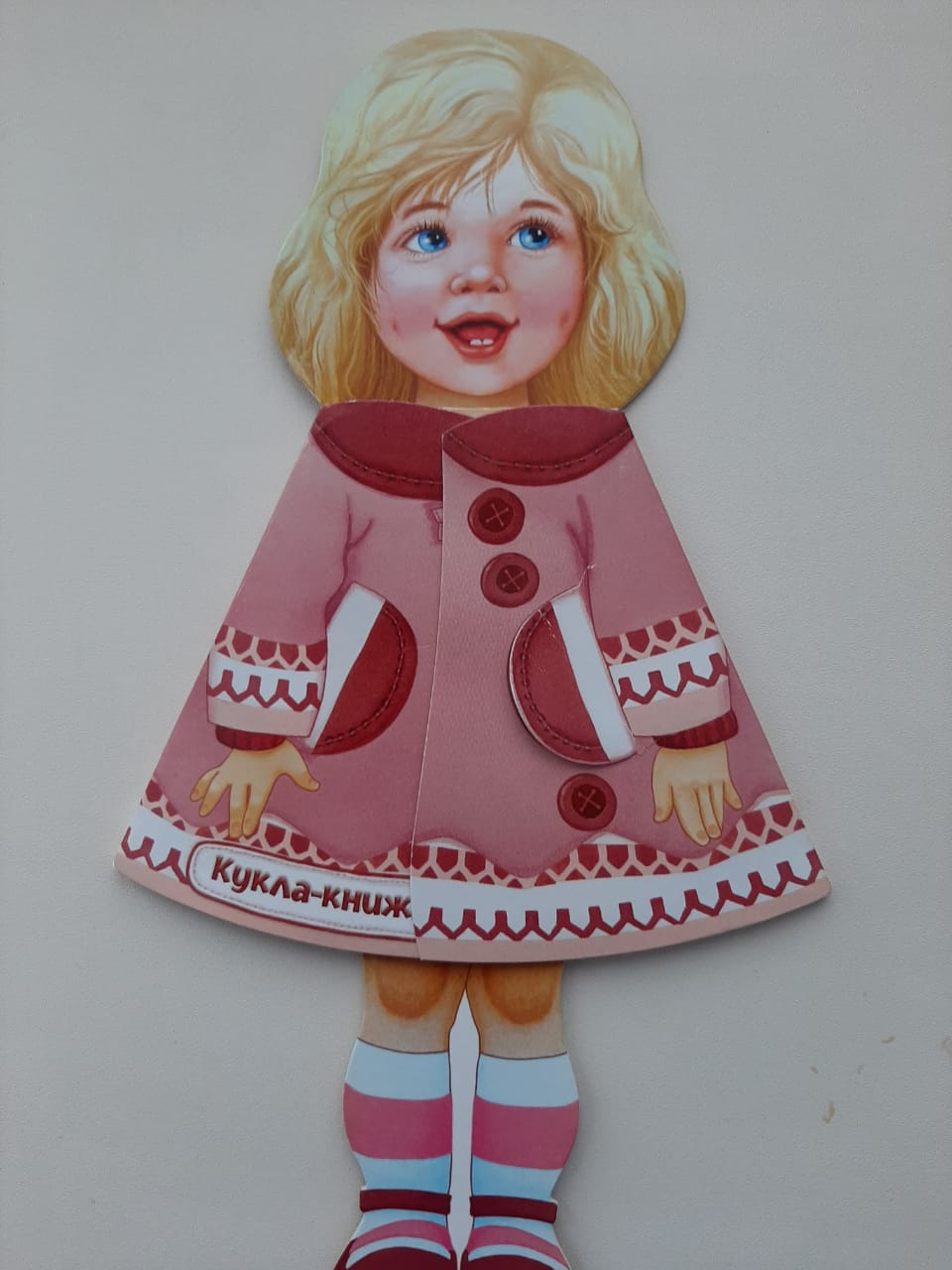 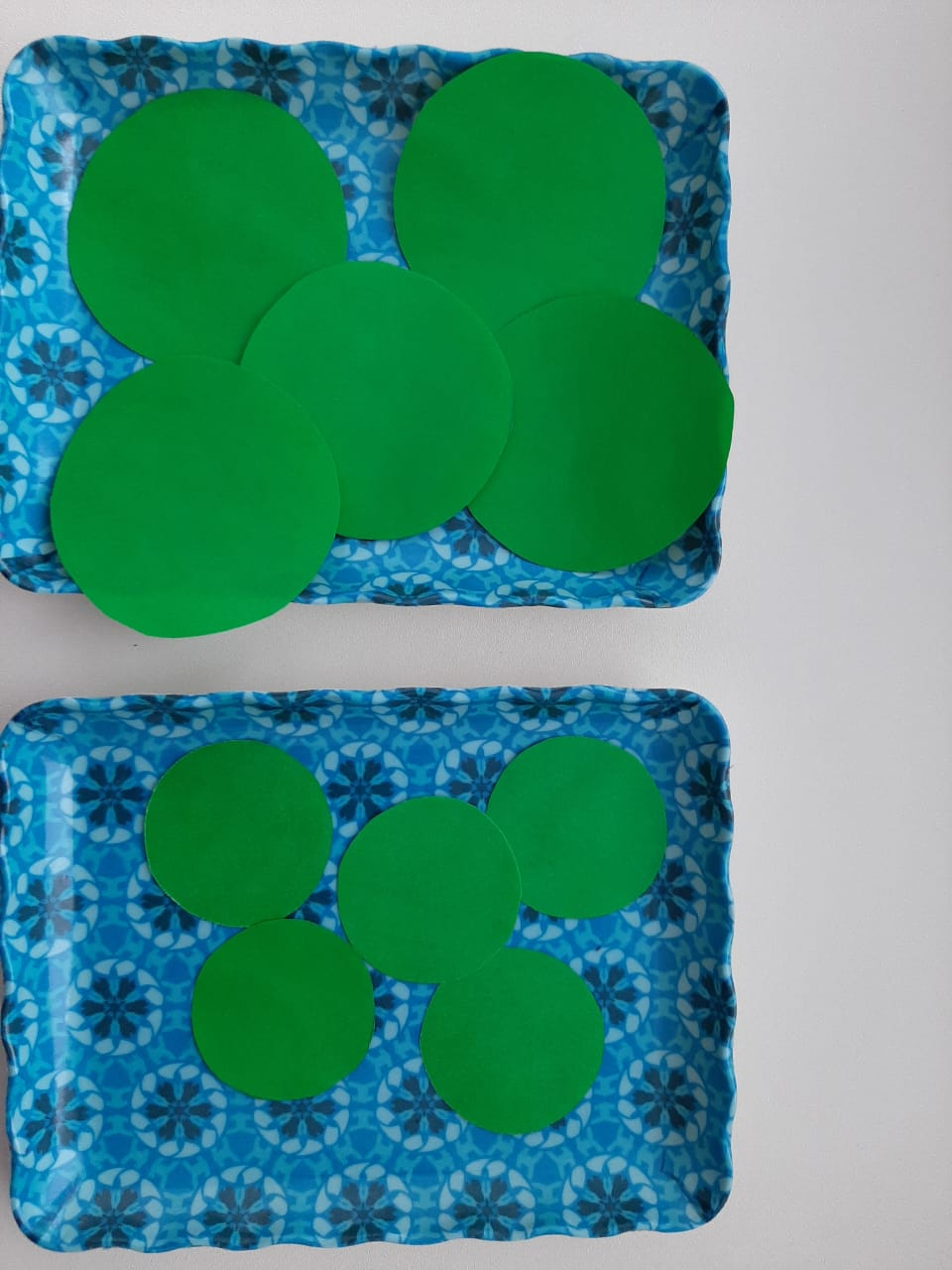 Аннотация для родителей (основная идея доступная для понимания, четко и лаконично формулированная) На третьем году жизни у ребенка уже сформированы понятия большой и маленький. Поэтому, можно усложнить задачи по восприятию величины: надо сформировать, а далее закрепить умение раскладывать отдельно большие и маленькие предметы, раскладывая предметы (в данном занятии кружочки), ребенок развивает мелкую моторику. Цель КОП, в том числе ТНРазвивается умение находить различие по величине между геометрическими фигурами (кружочками).В активном словаре появляются слова: большой, маленький, круг, фигура, красный. Закрепляется умение определять цветаКоличество часов КОП, в том числе ТН1 занятие по 10 минутПодобное занятие следует проводить постоянно меняя комплекты геометрических фигур.Максимальное количество участников2 человекаПеречень материалов и оборудования для проведения КОП, в том числе ТНИгрушечный персонаж – куклаПять больших и пять маленьких красных кружочков, вырезанных из картонаДва маленьких подносаПредполагаемые результаты (умения/навыки, созданный продукт)Ребенок умеет определять и называть геометрические фигуры – круг.Сформированы понятия большой и маленький. Развивается мелкая моторика рук.Закрепляется знание о цветеСписок литературы, использованной при подготовке КОП, в том числе ТН. Р.К. Хазиева «55 развивающих игр для малышей от года то трех». Издательский дом «Литера» 2008г.ЗадачиДеятельность педагогаДеятельность детейПредполагаемый результат Тема: «Помоги кукле разложить кружочки»Тема: «Помоги кукле разложить кружочки»Тема: «Помоги кукле разложить кружочки»Тема: «Помоги кукле разложить кружочки»Продемонстрировать игрушку-куклуЗаинтересовать ребенка в выполнении определенной задачи: помочь кукле подготовиться к занятию, разложив большие и маленькие кружочки на разные подносы.Приступить к выполнению задания- Демонстрация куклы- Рассматривание игрушки и кружочков, которые она принесла- Определяет главную задачу- Сообщает, что кукле нужна помощь, она должна разложить кружочки. - Показывает ребенку, объясняя, - «большие кружочки будем складывать сюда, а маленькие – на другой подносик»
- Контролирует выполнение ребенком- Если ребенок затрудняется, задает наводящие вопросы (как ты думаешь, это большой или маленький круг?; как узнать, что этот круг больше? – определить путем наложения маленького круга на большой)- Знакомится с игрушкой, рассматривает кружочки, трогает их руками.- Называет цвет- Проявляет интерес- Готовится к выполнению задания- Проговаривает, как ребенок будет это делать- Вместе с педагогом проверяет, правильно ли выполнено задание - Выражает готовность помочь кукле.- Знает красный цвет- Определяет форму и величину предметов (кружочков)- Умеет классифицировать предметы по величине- Развивается усидчивость, мелкая моторика рук- Воспитывается отзывчивость и готовность прийти на помощь кукле